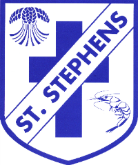 The school will not give your child medicine unless you complete and sign this form. Please note that medicine which is to be taken three times a day can be administered outside school hours.The above information is, to the best of my knowledge, accurate at the time of writing and I give consent to school staff administering medicine in accordance with the school policy. I will inform the school/setting immediately, in writing, if there is any change in dosage or frequency of the medication or if the medicine is stopped.Signature(s)		              Date	Administration recordName of childClassMedical condition or illnessName of medicine(as described on the container)Expiry dateDosage and methodTimingSpecial precautions/other instructionsAre there any side effects that the school/setting needs to know about?Self-administration – y/nNB: Medicines must be in the original container as dispensed by the pharmacyContact DetailsNB: Medicines must be in the original container as dispensed by the pharmacyContact DetailsNB: Medicines must be in the original container as dispensed by the pharmacyContact DetailsNB: Medicines must be in the original container as dispensed by the pharmacyContact DetailsNB: Medicines must be in the original container as dispensed by the pharmacyContact DetailsNameDaytime telephone no.Relationship to childAddressI understand that I must deliver the medicine personally to:Mrs Ousey or Mrs HutchinsonMrs Ousey or Mrs HutchinsonMrs Ousey or Mrs HutchinsonMrs Ousey or Mrs HutchinsonMedicine namedoseDate/timeStaff administeringVerifiedbyNameSignedNameSignedNameSignedNameSignedNameSignedNameSignedNameSignedNameSignedNameSignedNameSigned